Republic of the Philippines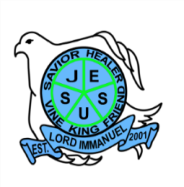 Department of EducationRegion IV – A CALABARZONDivision of BatangasDISTRICT OF LOBOLORD IMMANUEL INSTITUTE FOUNDATION INC.(Formerly Lobo International Institute Foundation Inc.)Jose  Rizal St., Poblacion, Lobo, Batangaswww.lordimmanuel.comACTION PLAN ALUMNI RELATION TEAMSY 2019-2020AREAS CONCERNOBJECTIVESSTRATEGIES / ACTIVITIESTIME FRAMERESOURCESRESOURCESRESOURCESFUNDING SOURCEEXPECTED OUTCOMEAREAS CONCERNOBJECTIVESSTRATEGIES / ACTIVITIESTIME FRAMEFUNDHUMANMATERIALFUNDING SOURCEEXPECTED OUTCOMEALUMNI RELATION TEAMEstablish and maintain good relationship between the alumni and the school.Connect with the alumni through the Alumni Form in the website (www.lordimmanuel.com).Year RoundTeachersStudentsAlumniConnectedALUMNI RELATION TEAMEstablish and maintain good relationship between the alumni and the school.Invite the alumni whenever there are activities like:1. Intramural2. Graduation CeremonyAugust 2019 toApril 2020TeachersStudentsAlumniThe alumni were invited and help in facilitating other games like basketball. ALUMNI RELATION TEAMEstablish and maintain good relationship between the alumni and the school.Form an  Alumni AssociationTeachers and Alumni There will be a roster of alumni.ALUMNI RELATION TEAMEstablish and maintain good relationship between the alumni and the school.Support other alumni.Promote alumni welfare.Raise fund for health assistance.Year RoundTeachers and AlumniHelp the alumni and their families if it is needed.ALUMNI RELATION TEAMEstablish and maintain good relationship between the alumni and the school.Provide half the rental fee of the boarding house for selected alumni who are studying at Batangas City.August 2019 to May 2020Teachers and AlumniUse the boarding house as a meeting place for Bible StudyALUMNI RELATION TEAMEstablish and maintain good relationship between the alumni and the school.Provide financial support for the college education of one (1) alumnus. These include tuition fees, miscellaneous fees, board and lodging and other expenses relative to his schooling. Year RoundThe alumnus will maintain a good grade for the continuity of the financial support.ALUMNI RELATION TEAMEstablish and maintain good relationship between the alumni and the school.No top-up of tuition fees for those Top 10 Grade 10 students who graduated in Lord Immanuel as well as those who came from public schools that will continue their Senior High in Lord Immanuel.Year RoundThe students will study hard and maintain their high grades.